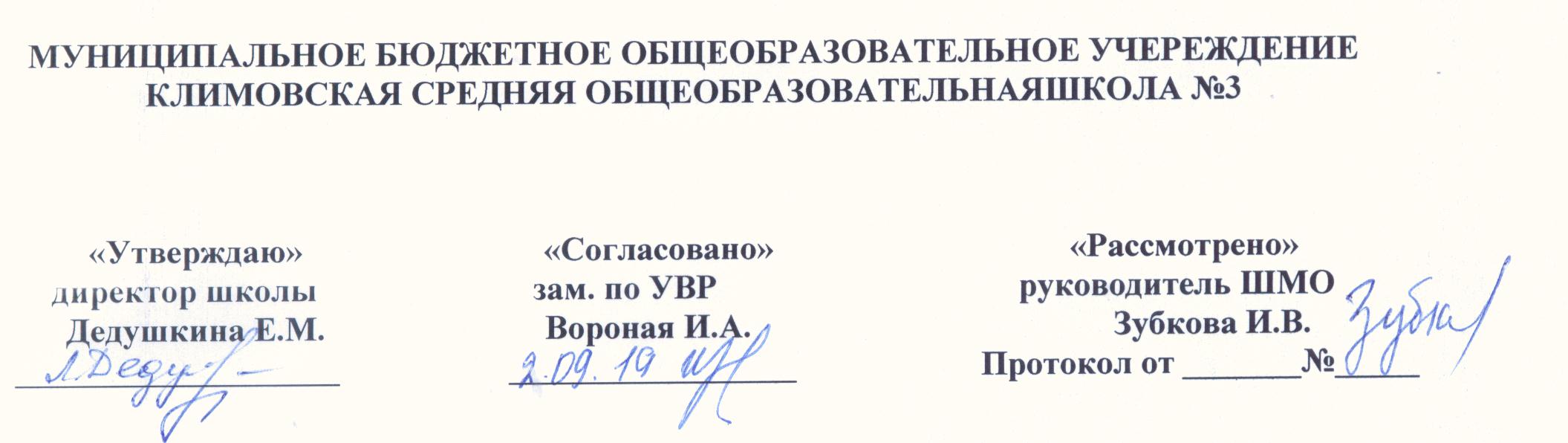 РАБОЧАЯ ПРОГРАММА ПО ЛИТЕРАТУРЕдля 9 классана 2019/2020 учебный годУчитель: Зубкова И.В.ПОЯСНИТЕЛЬНАЯ ЗАПИСКАОсновой создания рабочей программы по литературе является следующий учебно-методический комплект:1.Рабочие программы. Литература. Предметная линия учебников под редакцией В.Я. Коровиной. 5-9 классы. Учебное пособие для общеобразовательных организаций.- 3-е изд. - М.: Просвещение, 20162.Литература. Учебник для общеобразовательных организаций. В двух частях. Под редакцией В.Я. Коровиной. – М. «Просвещение», 2019 г.Место предмета в учебном плане Региональный  БУП для ОУ предусматривает обязательное изучение  литературы в 9 классе в объеме  70  часов за учебный год часов, 2  часа в неделю.  В связи с блочной системой обучения в 9 классе отводится 66 часов. В соответствии с календарным графиком в 2019 – 2020 учебном году 33 недели и 4 дня:I четверть  – 8 недель, 2 дня; часов 18, по плану – 18 ч;II четверть -   7 недель  1 день; 16 ч, по плану –16 ч;III четверть 10 недель,- 20 ч, по плану – 20 ч; IV четверть 8 недель, 1 день- 16 ч, по плану – 14 ч.  Итого по программе 70 часов, по плану 68. Выполнение программы обеспечивается за счет объединения тем: «Владимир Владимирович Маяковский. Слово о поэте.«Послушайте!» и другие стихотворения по выбору учителя и учащихся. Новаторство Маяковского-поэта. Своеобразие стиха, ритма, словотворчества. Маяковский о труде поэта. И Марина Ивановна Цветаева. Слово о поэте. «Идешь, на меня похожий...», «Бабушке», «Мне нравится, что вы больны не мной...», «С большою нежностью — потому...», «Откуда такая нежность?..», «Стихи о Москве». Стихотворения о поэзии, о любви. Особенности поэтики Цветаевой. Анна Андреевна Ахматова. Слово о поэте. Стихотворные произведения из книг «Четки», «Белая стая», «Вечер», «Подорожник», «Тростник», «Бег времени». Трагические интонации в любовной лирике Ахматовой. Стихотворения о любви, о поэте и поэзии. Особенности поэтики ахматовских стихотворений.Предметные результаты обученияВыпускник научится:1)	определять понятия  «литература как искусство слова» (углубление представлений), «ода»,  «сентиментализм» (начальные представления), «элегия», «баллада» (развитие представлений), «фольклоризм литературы» (развитие представлений), «автор» (развитие представлений), «герой» (развитие представлений), «антигерой», «литературный тип»,  «лирический герой» (развитие представлений), «композиция», «комическое» и его виды: сатира, юмор, ирония, сарказм, «пафос» и его виды, «жанр»,  (развитие представлений),  «лейтмотив», «онегинская строфа»,  «рассказ» (развитие представлений), «роман» (развитие представлений), «романтическийгерой»,  «психологизм литературы» (развитие представлений), жанровые особенности рассказа, роль художественной детали в характеристике героя; «художественная условность», «фантастика» - развитие представлений, гипербола», «гротеск»  (развитие представлений),  «реализм», «реалистическая типизация» - углубление понятий;  «притча» (углубление понятия), «силлабо-тоническая» и «тоническая система стихосложения» (углубление представлений), «трагедия как жанр драмы» (углубление понятия), «драматическая поэма» (углубление понятия); - определять художественные особенности древнерусской литературы; - 	определять художественные особенности литературы XVIII века; - 	определять художественные особенности литературы XIX века; - 	определять художественные особенности литературы XX века; - 	определять особенности эпохи Просвещения;             - 	 давать основные сведения о жизни и творчестве писателей и поэтов; - 	определять образную природу словесного искусства;         - 	анализировать содержание изученных произведений; - 	составлять композицию сочинения;   - 	писать эссе;   - определять особенности  художественных текстов разных жанров; - 	определять жанры текста;находить художественные средства.Выпускник получит возможность научиться:  - 	определять и понимать изученные литературоведческие понятия;  - 	понимать ключевые проблемы изученных художественных произведений;   - понимать связь литературных произведений с эпохой их написания; - 	определять художественные особенности древнерусской литературы;  - определять художественные особенности литературы XVIII века;  - 	определять принадлежность текста к литературному направлению;  - 	определять принадлежность текста к тому или иному жанру;	характеризовать образы героев; - 	интерпретировать, анализировать художественный текст, используя теоретико - литературные понятия;)	выделять тему, идею, нравственную проблематику текста;  - 	понимать авторскую позицию и своё отношение к ней; - 	пересказывать разными способами, выделяя сюжетные линии;  - определять художественные средства в текстах; - 	выразительно читать;  - 	строить письменные высказывания в связи с изученным произведением; - 	сопоставлять тексты, образы героев, природы;  - находить в статье учебника основные теоретико-литературные понятия, необходимые сведения;  - 	использовать ресурсы Интернета для поиска необходимой информации и выполнения проектов; - 	различать типы героев, художественные средства, стихотворные размеры;  - формулировать собственное отношение к произведениям литературы; - 	применять полученные знания на практике.Содержание курсаВВЕДЕНИЕ (1 час)Литература и ее роль в духовной жизни человека.Шедевры родной литературы. Формирование потребности общения с искусством, возникновение и развитие творческой читательской самостоятельности.Теория литературы. Литература как искусство слова (углубление представлений).ИЗ ДРЕВНЕРУССКОЙ ЛИТЕРАТУРЫ (3 часа)Беседа о древнерусской литературе. Самобытный характер древнерусской литературы. Богатство и разнообразие жанров.«Слово о полку Игореве». История открытия памятника, проблема авторства. Художественные особенности произведения. Значение «Слова...» для русской литературы последующих веков.Теория литературы. Слово как жанр древнерусской литературы.ИЗ ЛИТЕРАТУРЫ XVIII ВЕКА (4 часа)Характеристика русской литературы XVIII века.Гражданский пафос русского классицизма.Михаил Васильевич Ломоносов. Жизнь и творчество. Ученый, поэт, реформатор русского литературного языка и стиха.«Вечернее размышление о Божием величестве при случае великого северного сияния», «Ода на день восшествия на Всероссийский престол ея Величества государыни Императрицы Елисаветы Петровны 1747 года». Прославление Родины, мира, науки и просвещения в произведениях Ломоносова.Теория литературы. Ода как жанр лирической поэзии.Гавриил Романович Державин. Жизнь и творчество. (Обзор.)«Властителям и судиям». Тема несправедливости сильных мира сего. «Высокий» слог и ораторские, декламационные интонации.«Памятник». Традиции Горация. Мысль о бессмертии поэта. «Забавный русский слог» Державина и его особенности. Оценка в стихотворении собственного поэтического новаторства.Николай Михайлович Карамзин. Слово о писателе.Повесть «Бедная Лиза», стихотворение «Осень». Сентиментализм. Утверждение общечеловеческих ценностей в повести «Бедная Лиза». Главные герои повести. Внимание писателя к внутреннему миру героини. Новые черты русской литературы.Теория литературы. Сентиментализм (начальные представления).ИЗ РУССКОЙ ЛИТЕРАТУРЫ XIX ВЕКАВасилий Андреевич Жуковский. (1 час)Жизнь и творчество. (Обзор.)«Море». Романтический образ моря.«Невыразимое». Границы выразимого. Возможности поэтического языка и трудности, встающие на пути поэта. Отношение романтика к слову.«Светлана». Жанр баллады в творчестве Жуковского: сюжетность, фантастика, фольклорное начало, атмосфера тайны и символика сна, пугающий пейзаж, роковые предсказания и приметы, утренние и вечерние сумерки как граница ночи и дня, мотивы дороги и смерти. Баллада «Светлана» — пример преображения традиционной фантастической баллады. Нравственный мир героини как средоточие народного духа и христианской веры. Светлана — пленительный образ русской девушки, сохранившей веру в Бога и не поддавшейся губительным чарам.Теория литературы. Баллада.Александр Сергеевич Грибоедов. (3 часа)Жизнь и творчество. (Обзор.)«Горе от ума». Обзор содержания. Картина нравов, галерея живых типов и острая сатира. Общечеловеческое звучание образов персонажей. Меткий афористический язык. Особенности композиции комедии. Критика о комедии (И. А. Гончаров.«Мильон терзаний»). Преодоление канонов классицизма в комедии.Александр Сергеевич Пушкин.(10 часов) Жизнь и творчество. (Обзор.)Стихотворения «Деревня», «К Чаадаеву», «К морю», «Пророк», «Анчар», «На холмах Грузии лежит ночная мгла...», «Я вас любил: любовь еще, быть может...», «Я памятник себе воздвиг нерукотворный...».Одухотворенность, чистота, чувство любви. Дружба и друзья в лирике Пушкина. Раздумья о смысле жизни, о поэзии...Романтический колорит поэмы.«Евгений Онегин». Обзор содержания. «Евгений Онегин» — роман в стихах. Творческая история. Образы главных героев. Основная сюжетная линия и лирические отступления.Онегинская строфа. Структура текста. Россия в романе. Герои романа. Татьяна — нравственный идеал Пушкина. Типическое и индивидуальное в судьбах Ленского и Онегина. Автор как идейно-композиционный и лирический центр романа. Пушкинский роман в зеркале критики (прижизненная критика — В. Г. Белинский, Д. И. Писарев; «органическая» критика — А. А. Григорьев; «почвенники» — Ф. М. Достоевский; философская критика начала XX века; писательские оценки).«Моцарт и Сальери». Проблема «гения и злодейства». Трагедийное начало «Моцарта и Сальери». Два типа мировосприятия, олицетворенные в двух персонажах пьесы. Отражение их нравственных позиций в сфере творчества.Теория литературы. Роман в стихах (начальные представления). Реализм (развитие понятия). Трагедия как жанр драмы (развитие понятия).Михаил Юрьевич Лермонтов. (10  часов)Жизнь и творчество. (Обзор.)«Герой нашего времени». Обзор содержания. «Герой нашего времени» — первый психологический роман в русской литературе, роман о незаурядной личности. Главные и второстепенные герои.Особенности композиции. Печорин — «самый любопытный предмет своих наблюдений» (В. Г. Белинский).Печорин и Максим Максимыч. Печорин и доктор Вер-нер. Печорин и Грушницкий. Печорин и Вера. Печорин и Мери. Печорин и «ундина». Повесть «Фаталист» и ее философско-композиционное значение. Споры о романтизме и реализме романа. Поэзия Лермонтова и «Герой нашего времени» в критике В. Г. Белинского.Основные мотивы лирики. «Смерть Поэта», «Парус», «И скучно и грустно», «Дума», «Поэт», «Родина», «Пророк», «Нет, не тебя так пылко я люблю...». Пафос вольности, чувство одиночества, тема любви, поэта и поэзии.Теория литературы. Понятие о романтизме (закрепление понятия). Психологизм художественной литературы (начальные представления). Психологический роман (начальные представления).Николай Васильевич Гоголь. (6 часов)Жизнь и творчество. (Обзор)«Мертвые души» — история создания. Смысл названия поэмы. Система образов. Мертвые и живые души. Чичиков — «приобретатель», новый герой эпохи.Поэма о величии России. Первоначальный замысел и идея Гоголя. Соотношение с «Божественной комедией» Данте, с плутовским романом, романом-путешествием. Жанровое своеобразие произведения. Причины незавершенности поэмы. Чичиков как антигерой. Эволюция Чичикова и Плюшкина в замысле поэмы. Эволюция образа автора — от сатирика к пророку и проповеднику. Поэма в оценках Белинского. Ответ Гоголя на критику Белинского.Теория литературы. Понятие о герое и антигерое. Понятие о литературном типе. Понятие о комическом и его видах: сатире, юморе, иронии, сарказме. Характер комического изображения в соответствии с тоном речи: обличительный пафос, сатирический или саркастический смех, ироническая насмешка, издевка, беззлобное комикование, дружеский смех (развитие представлений).Александр Николаевич Островский. (1 час) Слово о писателе.«Бедность не порок». Патриархальный мир в пьесе и угроза его распада. Любовь в патриархальном мире. Любовь Гордеевна и приказчик Митя — положительные герои пьесы. Особенности сюжета. Победа любви — воскрешение патриархальности, воплощение истины, благодати, красоты.Теория литературы. Комедия как жанр драматургии (развитие понятия).Федор Михайлович Достоевский. ( 1 час)Слово о писателе.«Белые ночи». Тип «петербургского мечтателя» — жадного к жизни и одновременно нежного, доброго, несчастного, склонного к несбыточным фантазиям. Роль истории Настеньки в романе. Содержание и смысл «сентиментальности» в понимании Достоевского.Теория литературы. Повесть (развитие понятия).Лев Николаевич Толстой. (1 час)Слово о писателе.«Юность». Обзор содержания автобиографической трилогии. Формирование личности юного героя повести, его стремление к нравственному обновлению. Духовный конфликт героя с окружающей его средой и собственными недостатками: самолюбованием, тщеславием, скептицизмом. Возрождение веры в победу добра, в возможность счастья. Особенности поэтики Л. Толстого: психологизм («диалектика души»), чистота нравственного чувства, внутренний монолог как форма раскрытия психологии героя.Антон Павлович Чехов. ( 2  часа)Слово о писателе.«Тоска», «Смерть чиновника». Истинные и ложные ценности героев рассказа.«Смерть чиновника». Эволюция образа маленького человека в русской литературе XIX века. Чеховское отношение к маленькому человеку. Боль и негодование автора. «Тоска». Тема одиночества человека в многолюдном городе.Теория литературы. Развитие представлений о жанровых особенностях рассказа.Из поэзии XIX века( 1 час)Беседы о Н. А. Некрасове, Ф. И. Тютчеве, А. А. Фете и других поэтах (по выбору учителя и учащихся). Многообразие талантов. Эмоциональное богатство русской поэзии. Обзор с включением ряда произведений.Теория литературы. Развитие представлений о видах (жанрах) лирических произведений.ИЗ РУССКОЙ ЛИТЕРАТУРЫ XX ВЕКАИз русской прозы XX векаБеседа о разнообразии видов и жанров прозаических произведений XX века, о ведущих прозаиках России.Иван Алексеевич Бунин. ( 2 часа)Слово о писателе.Рассказ «Темные аллеи». Печальная история любви людей из разных социальных слоев. «Поэзия» и «проза» русской усадьбы. Лиризм повествования.Михаил Афанасьевич Булгаков. (2 часа)Слово о писателе.Повесть «Собачье сердце». История создания и судьба повести. Смысл названия. Система образов произведения. Умственная, нравственная, духовная недоразвитость — основа живучести «шариковщины», «швондерства». Поэтика Булгакова-сатирика. Прием гротеска в повести.Теория литературы. Художественная условность, фантастика, сатира (развитие понятий).Михаил Александрович Шолохов. (2часа)Слово о писателе.Рассказ «Судьба человека». Смысл названия рассказа. Судьба Родины и судьба человека. Композиция рассказа. Образ Андрея Соколова, простого человека, воина и труженика. Автор и рассказчик в произведении. Сказовая манера повествования. Значение картины весенней природы для раскрытия идеи рассказа. Широта типизации.Теория литературы. Реализм в художественной литературе. Реалистическая типизация (углубление понятия).Александр Исаевич Солженицын.(2 часа) Слово о писателе. Рассказ «Матренин двор». Образ праведницы. Трагизм судьбы героини. Жизненная основа притчи.Теория литературы. Притча (углубление понятия).Из русской поэзии XX векаОбщий обзор и изучение одной из монографических тем (по выбору учителя). Поэзия Серебряного века. Многообразие направлений, жанров, видов лирической поэзии. Вершинные явления русской поэзии XX века.Александр Александрович Блок. (2 часа)Слово о поэте.«Ветер принес издалека...», «Заклятие огнем и мраком», «Как тяжело ходить среди людей...», «О доблестях, о подвигах, о славе...». Высокие идеалы и предчувствие перемен. Трагедия поэта в «страшном мире». Глубокое, проникновенное чувство Родины. Своеобразие лирических интонаций Блока. Образы и ритмы поэта.Сергей Александрович Есенин. (2 часа)Слово о поэте.«Вот уж вечер...», «Той ты, Русь моя родная...», «Край ты мой заброшенный...», «Разбуди меня завтра рано...», «Отговорила роща золотая...». Тема любви в лирике поэта. Народно-песенная основа произведений поэта. Сквозные образы в лирике Есенина. Тема России — главная в есенинской поэзии.Владимир Владимирович Маяковский. (2 часа)Слово о поэте.«Послушайте!» и другие стихотворения по выбору учителя и учащихся. Новаторство Маяковского-поэта. Своеобразие стиха, ритма, словотворчества. Маяковский о труде поэта.Марина Ивановна Цветаева. ( 2 часа)Слово о поэте. «Идешь, на меня похожий...», «Бабушке», «Мне нравится, что вы больны не мной...», «С большою нежностью — потому...», «Откуда такая нежность?..», «Стихи о Москве». Стихотворения о поэзии, о любви. Особенности поэтики Цветаевой. Традиции и новаторство в творческих поисках поэта.Николай Алексеевич Заболоцкий. ( 1 час) Слово о поэте.«Я не ищу гармонии в природе...», «Где-то в поле возле Магадана...», «Можжевеловый куст». Стихотворения о человеке и природе. Философская глубина обобщений поэта-мыслителя.Анна Андреевна Ахматова. (2часа)Слово о поэте.Стихотворные произведения из книг «Четки», «Белая стая», «Вечер», «Подорожник», «Тростник», «Бег времени». Трагические интонации в любовной лирике Ахматовой. Стихотворения о любви, о поэте и поэзии. Особенности поэтики ахматовских стихотворений.Борис Леонидович Пастернак. (1 час)Слово о поэте.«Красавица моя, вся стать...», «Перемена», «Весна в лесу», «Любить иных тяжелый крест...». Философская глубина лирики Б. Пастернака. Одухотворенная предметность пастернаковской поэзии. Приобщение вечных тем к современности в стихах о природе и любви.Александр Трифонович Твардовский. (2 часа)Слово о поэте.«Урожай», «Родное», «Весенние строчки», «Матери», «Страна Муравия» (отрывки из поэмы). Стихотворения о Родине, о природе. Интонация и стиль стихотворений.Теория литературы. Силлаботоническая и тоническая системы стихосложения. Виды рифм. Способы рифмовки (углубление представлений).КАЛЕНДАРНО-ТЕМАТИЧЕСКОЕ ПЛАНИРОВАНИЕВВЕДЕНИЕ. ИЗ ДРЕВНЕРУССКОЙ ЛИТЕРАТУРЫ (3 часа)1-23.09Литература и ее роль в духовной жизни человека.Шедевры родной литературы.  Литература как искусство слова (углубление представлений).Беседа о древнерусской литературе. Самобытный характер древнерусской литературы. Богатство и разнообразие жанров.3-410.09«Слово о полку Игореве». История открытия памятника, проблема авторства. Художественные особенности произведения. Значение «Слова...» для русской литературы последующих веков.Слово как жанр древнерусской литературы.ИЗ ЛИТЕРАТУРЫ XVIII ВЕКА (4 часа)5-617.09Михаил Васильевич Ломоносов. Жизнь и творчество. Ученый, поэт, реформатор русского литературного языка и стиха.«Вечернее размышление о Божием величестве при случае великого северного сияния», «Ода на день восшествия на Всероссийский престол ея Величества государыни Императрицы Елисаветы Петровны 1747 года». Прославление Родины, мира, науки и просвещения в произведениях Ломоносова.Гавриил Романович Державин. Жизнь и творчество. (Обзор.)«Властителям и судиям». Тема несправедливости сильных мира сего. «Высокий» слог и ораторские, декламационные интонации.«Памятник». Традиции Горация. Мысль о бессмертии поэта. 7-824.09Николай Михайлович Карамзин. Слово о писателе.Повесть «Бедная Лиза», стихотворение «Осень». Сентиментализм. Утверждение общечеловеческих ценностей в повести «Бедная Лиза». Главные герои повести. Внимание писателя к внутреннему миру героини. ИЗ РУССКОЙ ЛИТЕРАТУРЫ XIX ВЕКА (36 часов)9-101.10Василий Андреевич Жуковский. (1 час)Жизнь и творчество. (Обзор.)«Море». Романтический образ моря.«Невыразимое». «Светлана». Жанр баллады в творчестве Жуковского.Нравственный мир героини как средоточие народного духа и христианской веры. Александр Сергеевич Грибоедов.Грибоедов как писатель, гос. деятель, дипломат. Комедия «Горе от ума»: творческая  история. Чтение и анализ 1 действия. Фамусов и фамусовское общество.11-128.10«Век нынешний и век минувший». Личное и социальное в конфликте комедии «Горе от ума» Анализ2 действия. Группировка образов. Характеристика Молчалина, Скалозуба. Образ Фамусова.13-1415.10«Безумный ко всему…». Кульминация конфликта в 3 действии комедии. Трагедия Чацкого. Анализ 4 действия. Проблема идеала, нравственная проблематика.Комедия в русской критике. 15-1622.10Биография Пушкина. Детство. Личность поэта.«Родные люди вот какие…» Предки поэта, родные, близкие. Пушкин в Лицее. Наставники и лицеисты. Анализ Стихотворения «Воспоминания в Царском Селе». Анализ стихотворений «19 октября», «Пущину», «Вакхическая песня» ,«К Чаадаеву»17-1829.10Жизнь Пушкина В Петербургский период. Вольнолюбивая лирика поэта. Ода «Вольность», «Краев чужих…», «Деревня», «Сказки»Михайловская ссылка."Пророк", "Я помню чудное мгновенье", "Вновь я посетил"19-205.11Южная ссылка поэта. Стихотворение «К морю»«Южные поэмы» - взлёт пушкинского  романтического творчества. Пушкин в конце 20-х – начале 30-х. Болдинская осень. Последние годы жизни поэта. Дуэль и смерть. 21-2212.11На холмах Грузии лежит ночная мгла...», «Я вас любил: любовь еще, быть может...», «Я памятник себе воздвиг нерукотворный...».Одухотворенность, чистота, чувство любви. 23-2419.11Творческая история романа «Евгений Онегин».Проблематика, система образов, особенности композиции.Анализ 1 и 2 глав романа. Жизнь столицы и мир деревни. Онегин и Ленский. Татьяна и Ольга.25-2626.11Система образов романа. «Онегинская строфа». Анализ 3 главы. Сёстры  Ларины. Письмо Татьяны как выражение её чувств. Онегин и Татьяна.Анализ 4 и 5 глав. Картиныродной природы, их роль в раскрытии характеров героев, автора. Исповедь Онегина. Завязка трагического конфликта.27-283.12Анализ 6 и 7 глав. Трагическая гибель Ленского. Комментированное чтение. Образы дворянства.Комментированное чтение 8 главы. Образы столичного и провинциального дворянства.29-3010.12Образ автора в романе. Роль лирических отступлений. «Энциклопедия  русской  жизни». В.Г. Белинский о романе. Современные дискуссии о романе. Подготовка к  сочинению. Р.Р Классное сочинение по творчеству А.С. Пушкина31-3217.12М.Ю. Лермонтов: творческая биография. Лермонтов и Пушкин.«Смерть Поэта» (анализ). Мотивы вольности и гордого одиночества в лирике Лермонтова.Тема родины, поэта и поэзии в  лирике Лермонтова. Любовная лирика М.Ю. Лермонтова.33-3424.12Основные мотивы лирики. «Смерть Поэта», «Парус», «И скучно и грустно», «Дума», «Поэт», «Родина», «Пророк», «Нет, не тебя так пылко я люблю...». Пафос вольности, чувство одиночества, тема любви, поэта и поэзии.35-3614.01«Герой нашего времени»: история создания. Композиция, сюжет, фабула. Особенности жанра. Герой нашего времени» — первый психологический роман в русской литературе. Главные и второстепенные герои.Особенности композиции. «Бэла», «Максим Максимыч». Характер и личность Печорина.Самоирония и трезвый самоанализ Печорина.37-3821.01«Тамань», «Княжна Мери»: поэтический мир и язык «Тамани».Основные конфликты, главные и второстепенные герои.Мастерство «дневниковых» записей романа. Идейно-композиционное значение  главы «Фаталист».Проблема смысла жизни в романе. В.Г. Белинский и др. о  романе.Домашнее сочинение39-4028.01Николай Васильевич Гоголь. Н.В. Гоголь: страницыжизни и творчества. Поэма «Мёртвые души»: история создания, особенности сюжета, система образов.41-424.02«У всякого есть своё, но у Манилова ничего не было»- образ Манилова в поэме. Деталь как средство создания образов.43-4411.02Коробочка и Ноздрёв в поэме.Собакевич и Плюшкин в поэме, помещичий быт.45-4618.02Новый тип героя в поэме. Чичиков и чиновники в изображении Гоголя. Народ в поэме. Роль лирических  отступлений в поэме47-4825.02Жанровое и языковое своеобразие поэмы, роль пейзажа. Обобщение изученного по поэме «Мёртвые души». Контрольное сочинение по творчеству Н.В. Гоголя.49-503.03Александр Николаевич Островский. (1 час)  Слово о писателе. «Бедность не порок». Патриархальный мир в пьесе и угроза его распада. Любовь в патриархальном мире. Любовь Гордеевна и приказчик Митя — положительные герои пьесы. Особенности сюжета. Федор Михайлович Достоевский. ( 1 час) Слово о писателе. «Белые ночи». Тип «петербургского мечтателя»м. Роль истории Настеньки в романе. Содержание и смысл «сентиментальности» в понимании Достоевского. Теория литературы. Повесть (развитие понятия).Лев Николаевич ТолстойОсновные вехи биографии. Автобиографическая повесть «Юность». Нравственные идеалы, мечты и реальность, становление личности.51-5210.03Антон Павлович Чехов. Слово о писателе.«Тоска», «Смерть чиновника». Истинные и ложные ценности героев рассказа.Эволюция образа маленького человека в русской литературе XIX века. «Тоска». Тема одиночества человека в многолюдном городе.Теория литературы. Развитие представлений о жанровых особенностях рассказа.53-5417.03Иван Алексеевич Бунин. Слово о писателе.Рассказ «Темные аллеи». Печальная история любви людей из разных социальных слоев. «Поэзия» и «проза» русской усадьбы. Лиризм повествования.                  55-5631.03Михаил БулгаковОсновные вехи биографии. Повесть «Собачье сердце». Основная проблематика и образы. Литература и история; нарицательный персонаж (Шариков, Швондер). 57-587.04Михаил ШолоховОсновные вехи биографии. Русский характер в изображении М. Шолохова. Рассказ «Судьба человека»: образы, роль сюжета и композиции в создании художественной идеи. Проблемы человека на войне; долг, любовь, сострадание, добро на страницах рассказа.59-6014.04Александр Солженицын Основные вехи биографии писателя.Рассказ «Матренин двор». Творческая история произведения. Реалии и обобщение в рассказе.Образы Матрены и рассказчика. 61-6221.04Александр Александрович Блок. (2 часа) Слово о поэте. «Ветер принес издалека...», «Заклятие огнем и мраком», «Как тяжело ходить среди людей...», «О доблестях, о подвигах, о славе...».  Трагедия поэта в «страшном мире». Глубокое, проникновенное чувство Родины.Промежуточная аттестация в форме тестирования63-6428.04Сергей Александрович Есенин. (2 часа) Слово о поэте. «Вот уж вечер...», «Той ты, Русь моя родная...», «Край ты мой заброшенный...», «Разбуди меня завтра рано...», «Отговорила роща золотая...». Тема любви, России в лирике поэта. 65-6612.05Владимир Владимирович Маяковский. Слово о поэте.«Послушайте!» и другие стихотворения по выбору учителя и учащихся. Новаторство Маяковского-поэта. Своеобразие стиха, ритма, словотворчества. Маяковский о труде поэта.67-6812.05Марина Ивановна Цветаева. Слово о поэте. «Идешь, на меня похожий...», «Бабушке», «Мне нравится, что вы больны не мной...», «С большою нежностью — потому...», «Откуда такая нежность?..», «Стихи о Москве». Стихотворения о поэзии, о любви. Особенности поэтики Цветаевой. Анна Андреевна Ахматова. Слово о поэте.Стихотворные произведения из книг «Четки», «Белая стая», «Вечер», «Подорожник», «Тростник», «Бег времени». Трагические интонации в любовной лирике Ахматовой. 69-7019.05Николай Алексеевич Заболоцкий. ( 1 час) Слово о поэте.«Я не ищу гармонии в природе...», «Где-то в поле возле Магадана...», «Можжевеловый куст». Стихотворения о человеке и природе. Борис Леонидович Пастернак. (1 час) Слово о поэте.«Красавица моя, вся стать...», «Перемена», «Весна в лесу», «Любить иных тяжелый крест...». Философская глубина лирики Б. Пастернака. Александр Твардовский Сведения о поэте. Военная тема в лирике А.Т. Твардовского: «Я убит подо Ржевом», «Лежат они, глухие и немые...». Мотивы исторической и человеческой памяти в послевоенной лирике